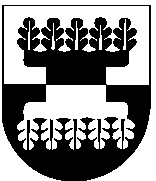 ŠILALĖS RAJONO SAVIVALDYBĖS MERASPOTVARKISDĖL LĖŠŲ SKYRIMO2023 m. spalio 11 d. Nr. T3-292ŠilalėVadovaudamasis Lietuvos Respublikos vietos savivaldos įstatymo 25 straipsnio                              5 dalimi ir 27 straipsnio  2 dalies 3 papunkčiu, atsižvelgdamas į Sporto klubo „Vėža“ prezidentės 2023 m. spalio 3 d. prašymą „Dėl lėšų grąžinimo“: 1. S k i r i u lėšas iš Šilalės rajono savivaldybės administracijai patvirtintos Savivaldybės funkcijų įgyvendinimo ir valdymo tobulinimo  programos (Nr. 1) Neplanuotų švietimo, kultūros ir kitų priemonių įgyvendinimo priemonei (Nr. 01.01.04.04.), iš viso – 96,39 Eur,  Sporto klubui „Vėža“ –  padengti Šilalės miesto vietos veiklos grupės dokumentų registravimo išlaidas.2. P a v e d u  Šilalės rajono savivaldybės administracijos Centralizuotam buhalterinės apskaitos skyriui parengti lėšų naudojimo sutartį su Programos vykdytoju dėl įvardytų lėšų panaudojimo. 3. P a v e d u  paskelbti šį  potvarkį Šilalės rajono savivaldybės  interneto svetainėje www.silale.lt.Šis potvarkis gali būti skundžiamas Lietuvos Respublikos administracinių bylų teisenos įstatymo nustatyta tvarka Lietuvos administracinių ginčų komisijos Klaipėdos apygardos skyriui (H. Manto g. 37, 92236 Klaipėda) arba Regionų apygardos administracinio teismo Klaipėdos rūmams (Galinio Pylimo g. 9, 91230 Klaipėda) per vieną mėnesį nuo šio potvarkio paskelbimo arba įteikimo suinteresuotam asmeniui dienos.Savivaldybės vicemeras, pavaduojantis merą                                                Ignas Gužauskis